ELECTIONS DES REPRESENTANTS DES PERSONNELSAU CONSEIL D’ADMINISTRATION (CA)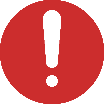 Scrutin du 9 novembre 2023Collège : BIATSSNombre de sièges à pourvoir : 6 siègesDéclare déposer une liste de candidatures de   noms présentés dans l’ordre préférentiel suivant :(Facultatif) Cette liste est présentée/ soutenue par Fait à .........................…, le ………………….                                                                   Signature                                                               Nom et prénom du délégué de liste :Courriel :Téléphone :Nom de la liste candidateRangNOMPRENOMCOMPOSANTE D’INSCRIPTIONSECTEUR DE FORMATION123456